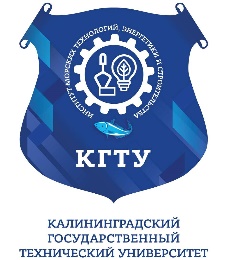 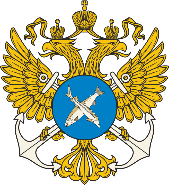 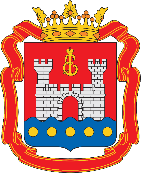 КАЛИНИНГРАДСКИЙ ГОСУДАРСТВЕННЫЙ ТЕХНИЧЕСКИЙ УНИВЕРСИТЕТ ПРИ ПОДДЕРЖКЕ ФЕДЕРАЛЬНОГО АГЕНТСТВА ПО РЫБОЛОВСТВУ И ПРАВИТЕЛЬСТВА КАЛИНИНГРАДСКОЙ ОБЛАСТИ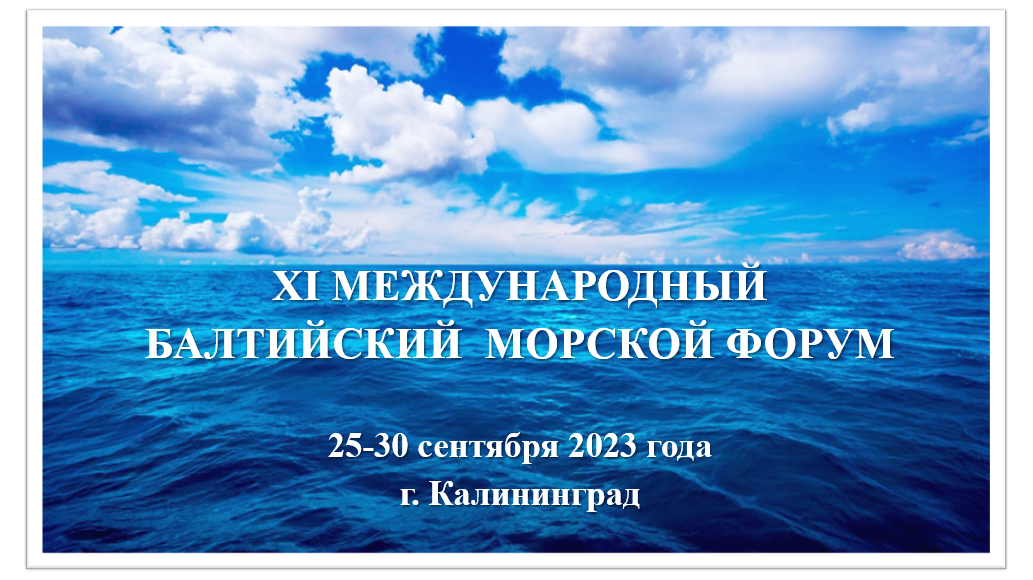 Программа Форума включает в себя 14 конференций по приоритетным направлениям развития морской отрасли, заседание, круглый стол и занятия школы молодых ученых.XXI Национальная научная конференция с международным участием «Инновации в науке, образовании и предпринимательстве-2023».XI Национальная научная конференция «Морская техника и технологии. Безопасность морской индустрии».XI Национальная научная конференция «Водные биоресурсы, аквакультура и экология водоемов».XII Национальная научно-практическая конференция «Пищевая и морская биотехнология».X Национальная научная конференция «Инновации в технологии продуктов здорового питания».VIII Национальная научная конференция с международным участием «Прогрессивные технологии, машины и механизмы в машиностроении».IX Международная научная конференция «Инновации в профессиональном и дополнительном образовании».IX Международная конференция «Инновационное предпринимательство 2023: Технологическая перестройка». IV Национальная научная конференция «Автоматизация технологических процессов и производств».II Национальная научная конференция «Цифровые технологии в отраслевых и смежных областях».I Национальная научная конференция «Архитектура, строительство и инженерные коммуникации».II Международная конференция «Природоподобные / природосообразные технологии нового технологического уклада».IV Международная научная конференция «Экосистемы без границ – 2023».I Международная научно-практическая конференция «Балтийский янтарь и смолы мира».Заседание Федерального учебно-методического объединения в системе высшего образования по укрупненной группе специальностей и направлений подготовки 19.00.00 «Промышленная экология и биотехнологии».Школа молодых учёных.Круглый стол «Актуальные проблемы маломерного и малотоннажного судостроения России».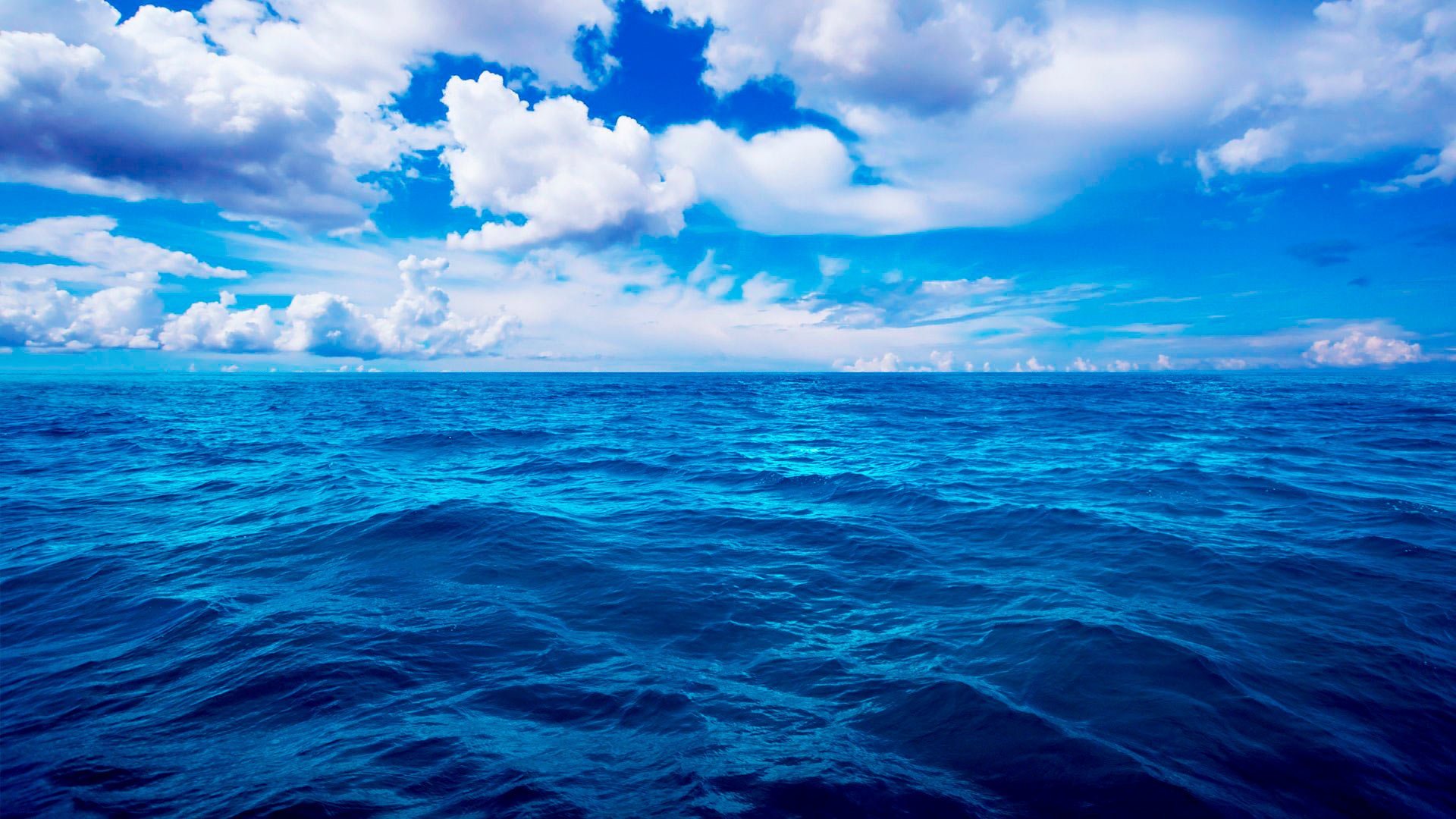 О II Международной конференции ПРИРОДОПОДОБНЫЕ / ПРИРОДОСООБРАЗНЫЕТЕХНОЛОГИИ НОВОГО ТЕХНОЛОГИЧЕСКОГО УКЛАДАВызовы нашего времени требуют активности исследователей, учёных, управленцев, инженеров, преподавателей во всех сферах мыслетворчества и деятельности. Решение многих вопросов невозможно осуществлять без синтеза разнообразных наук и практик.Президентом РФ В.В. Путиным определено актуальное направление научных и инженерных исследований на природоподобные технологии: «Речь должна идти о внедрении принципиально новых природоподобных технологий, которые не наносят урон окружающему миру, а существуют с ним в гармонии и позволят восстановить нарушенный человеком баланс между биосферой и техносферой. Убежден, чтобы ответить на него, у человечества есть интеллектуальный потенциал». Это значит, что наука и практика должны научиться говорить на одном языке с Природой, планетой Земля, Космосом и их незыблемыми Законами.Рассмотрению и обсуждению вопросов природоподобия и его высшей фазы – природосообразности – посвящена II Международная конференция «Природоподобные и природосообразные технологии нового технологического уклада». 11 секций (98 докладов) обсуждают большой комплекс научных отраслей: волновой физики, химии, нейрофизиологии, медицины, психологии, этики, эстетики, когнитологии, лингвистики, педагогики, социологии, инженерных наук и др. В конференции участвуют представители 16 регионов России и 6 государств. Среди них 17 докторов наук, 19 кандидатов наук, 2 аспиранта, 29 руководителей государственных и общественных структур, 11 учителей. Особенно стоит отметить, что конференция не ограничивается рассмотрением только научных тем, на ней представлены программно-технические решения в области игровых образовательно-проектных пространств, а также возможности использования этих научных и практических решений для СМИ, НОЦ «Енисейская Сибирь» и международной финансово-бизнес ассоциации евроазиатского сотрудничества.Авторы стоят на платформе научного понимания единства человека – общества – Природы и их естественных законов, что исключает происки волюнтаризма и осуществляет жесткую экспертизу импортных внедрений. Это даёт возможность решать научные и инженерные задачи в интеграции со Всеобщими законами Мира, Общими законами человеческого общества, специальными законами здоровьесбережения и законами психики человека. Их глубокое изучение и применение сегодня ничем не отличается от обязательного изучения таблицы умножения или правил сложения в математике, с перспективной целью активно двигаться в познании быстрее и эффективнее.Конференция адресована управленцам, ученым, создателям информационных технологий, педагогам, психологам, студентам, аспирантам, развивающимся личностям, заинтересованным в познании и развитии научного фундамента генетического единства Человека – Общества – Природы – Космоса в перспективных направлениях знаний.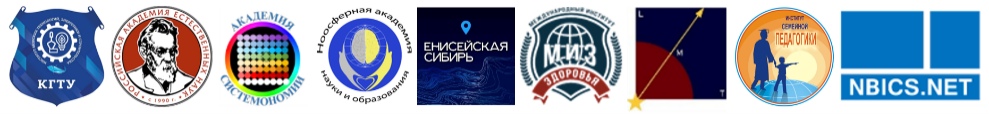 	КАЛИНИНГРАДСКИЙ ГОСУДАРСТВЕННЫЙ ТЕХНИЧЕСКИЙ УНИВЕРСИТЕТ 		РОССИЙСКАЯ АКАДЕМИЯ ЕСТЕСТВЕННЫХ НАУК отделение «НООСФЕРНОЕ ОБРАЗОВАНИЕ»	АКАДЕМИЯ СИСТЕМОНОМИИ: НООСФЕРНАЯ АКАДЕМИЯ НАУКИ И ОБРАЗОВАНИЯНОЦ МИРОВОГО УРОВНЯ «ЕНИСЕЙСКАЯ СИБИРЬ»  МЕЖДУНАРОДНЫЙ ИНСТИТУТ ЗДОРОВЬЯ РУССКОЕ КОСМИЧЕСКОЕ ОБЩЕСТВО отделение «СИСТЕМОНОМИЯ»АНО ДО «ИНСТИТУТ СЕМЕЙНОЙ ПЕДАГОГИКИ»   ЦИФРОВАЯ ПЛАТФОРМА NBICS.NET   II Международная конференцияПРИРОДОПОДОБНЫЕ / ПРИРОДОСООБРАЗНЫЕТЕХНОЛОГИИ НОВОГО ТЕХНОЛОГИЧЕСКОГО УКЛАДАПредседатель конференции: Александр Алексеевич Меркулов. Сопредседатели конференции: Наталия Владимировна Маслова, Екатерина Федоровна Шамаева. Научный редактор конференции: Татьяна Михайловна Клименкова,  klimenkova1711@yandex.ru Секретарь конференции: Елена Ивановна Романцова, e.romantsova@nbics.netТехнический координатор конференции: Виктор Евгеньевич Бендер, +7(4012)995982, v.bender@nbics.netТехнические специалисты: Олег Владимирович Кондратенко, Егор Довыденко.Брендинг конференции: Александр Геннадьевич Коваленко.ПРОГРАММА КОНФЕРЕНЦИИПленарное заседаниеНОВЫЙ ТЕХНОЛОГИЧЕСКИЙ УКЛАДДата: 25.09.2023.Время: 11.00-14.00 (Мск).Место: КГТУ, ауд. 275.Ссылка на вход: https://klgtu.nbics.net/ru/Plenarnoe-zasedanieМодераторы: Александр Алексеевич Меркулов, Наталия Владимировна Маслова.Технический координатор секции: Виктор Евгеньевич Бендер, +7(4012)995982, v.bender@nbics.netСекция IТЕОРЕТИЧЕСКИЕ ВОПРОСЫПРИРОДОПОДОБНЫХ / ПРИРОДОСООБРАЗНЫХ ТЕХНОЛОГИЙДата: 25.09.2023.Время: 15.00-19.00 (Мск).Место: КГТУ, ауд. 275.Ссылка на вход: https://klgtu.nbics.net/ru/Sekciya-IМодератор: Марина Владимировна Ульянова.Технический координатор секции: Виктор Евгеньевич Бендер, +7(4012)995982, v.bender@nbics.netСекция IIНООСФЕРНОЕ ОБРАЗОВАНИЕКАК ОБРАЗОВАНИЕ НОВОГО ТЕХНОЛОГИЧЕСКОГО УКЛАДАДата: 26.09.2023.Время: 11.00-14.00 (Мск).Место: КГТУ, ауд. 275. Ссылка на вход: https://klgtu.nbics.net/ru/Sekciya-IIМодератор: Наталья Владимировна Антоненко.Технический координатор секции: Виктор Евгеньевич Бендер, +7(4012)995982, v.bender@nbics.netСекция IIIПРИРОДОСООБРАЗНЫЕ ТЕХНОЛОГИИКАК БАЗИС ЭКОНОМИКИ БУДУЩЕГОДата: 26.09.2023.Время: 15.00-19.00 (Мск).Место: КГТУ, ауд. 275.Ссылка на вход: https://klgtu.nbics.net/ru/Sekciya-IIIМодераторы: Андрей Аркадьевич Головин, Екатерина Федоровна Шамаева.Технический координатор секции: Виктор Евгеньевич Бендер, +7(4012)995982, v.bender@nbics.netСекция IVЗДОРОВЬЕСБЕРЕЖЕНИЕ В НООСФЕРНОЙ ПАРАДИГМЕДата: 27.09.2023.Время: 11.00-14.00 (Мск).Место: КГТУ, ауд. 275.Ссылка на вход: https://klgtu.nbics.net/ru/Sekciya-IVМодератор: Алла Ивановна Медведева. Технический координатор секции: Виктор Евгеньевич Бендер, +7(4012)995982, v.bender@nbics.netСекция VПРИРОДОСООБРАЗНОЕ ОБРАЗОВАНИЕДЛЯ РОДИТЕЛЬСКОГО СООБЩЕСТВАДата: 27.09.2023Время: 15.00-19.00 (Мск)Место: КГТУ, ауд. 275Ссылка на вход: https://klgtu.nbics.net/ru/Sekciya-VМодератор: Светлана Анатольевна Самсонова.Технический координатор секции: Виктор Евгеньевич Бендер, +7(4012)995982, v.bender@nbics.netСекция VIИГРОВЫЕ ОБРАЗОВАТЕЛЬНО-ПРОЕКТНЫЕ ПРОСТРАНСТВАДата: 28.09.2023.Время: 11.00-14.00 (Мск).Место: КГТУ, ауд. 275.Ссылка на вход: https://klgtu.nbics.net/ru/Sekciya-V1Модератор: Александр Алексеевич Меркулов.Технический координатор секции: Виктор Евгеньевич Бендер, +7(4012)995982, v.bender@nbics.netСекция VIIФОРМИРОВАНИЕ ПРИРОДОПОДОБНОЙ ИННОВАЦИОННОЙ ЭКОСИСТЕМЫДата: 28.09.2023.Время: 15.00-19.00 (Мск).Место: КГТУ, ауд. 275.Ссылка на вход: https://klgtu.nbics.net/ru/Sekciya-VIIМодератор: Олег Анатольевич Чернышев.Технический координатор секции: Виктор Евгеньевич Бендер, +7(4012)995982, v.bender@nbics.netСекция VIIIМАСТЕР-КЛАССЫДата: 29.09.2023.Время: 11.00-16.00 (Мск).Место: КГТУ, ауд. 477.Ссылка на вход: https://klgtu.nbics.net/ru/Sekciya-VIIIМодератор: Виктор Евгеньевич Бендер.Технический координатор секции: Виктор Евгеньевич Бендер, +7(4012)995982, v.bender@nbics.netСекция IXПРИРОДОСООБРАЗНОЕ ОБРАЗОВАНИЕДЛЯ НАЧАЛЬНОЙ ШКОЛЫДата: 30.09.2023.Время: 10.00-13.00 (Мск).Место: КГТУ, ауд. 477.Ссылка на вход: https://klgtu.nbics.net/ru/Sekciya-IXМодератор: Наталья Владимировна Попова. Технический координатор секции: Виктор Евгеньевич Бендер, +7(4012)995982, v.bender@nbics.netСекция XНООСФЕРНОЕ ОБРАЗОВАНИЕ:ВОПРОСЫ ВНЕДРЕНИЯДата: 30.09.2023.Время: 14.00-16.00 (Мск).Место: КГТУ, ауд. 477.Ссылка на вход: https://klgtu.nbics.net/ru/Sekciya-XМодератор: Наталья Владимировна Акишина.Технический координатор секции: Виктор Евгеньевич Бендер, +7(4012)995982, v.bender@nbics.netСекция XIЭКОЛОГИЧНЫЕ СРЕДСТВА МАССОВОЙ ИНФОРМАЦИИДата: 29.09.2023.Время: 15.00-19.00 (Мск).Место: КГТУ, ауд. 477.Ссылка на вход: https://klgtu.nbics.net/ru/Sekciya-XIМодератор: Максим Маратович Нургалеев. Технический координатор секции: Рашид Васильевич Шамшутдинов, +7(927)4979000, shamshudr@yandex.ruЗаключительное заседание ИТОГИ КОНФЕРЕНЦИИДата: 30.09.2023.Время: 17.00-19.00 (Мск).Место: КГТУ, ауд. 477.Ссылка на вход: https://klgtu.nbics.net/ru/Zaklyuchitelnoe-zasedanieМодераторы: Александр Алексеевич Меркулов, Наталья Владимировна Маслова.Технический координатор секции: Виктор Евгеньевич Бендер, +7(4012)995982, v.bender@nbics.net№ДатаТемаМодераторы125.09.2023в 11.00-14.00 (Мск)Пленарное заседаниеНОВЫЙ ТЕХНОЛОГИЧЕСКИЙ УКЛАДhttps://klgtu.nbics.net/ru/Plenarnoe-zasedanieН.В. Маслова (Москва, Россия),А.А. Меркулов (Калининград, Россия)225.09.2023в 15.00-19.00 (Мск)Секция IТЕОРЕТИЧЕСКИЕ ВОПРОСЫ ПРИРОДОПОДОБНЫХ / ПРИРОДОСООБРАЗНЫХ ТЕХНОЛОГИЙ https://klgtu.nbics.net/ru/Sekciya-IМ.В. Ульянова (Москва, Россия)326.09.2023в 11.00-14.00 (Мск)Секция IIНООСФЕРНОЕ ОБРАЗОВАНИЕ КАК ОБРАЗОВАНИЕ НОВОГО ТЕХНОЛОГИЧЕСКОГО УКЛАДАhttps://klgtu.nbics.net/ru/Sekciya-IIН.В. Антоненко (Москва, Россия)426.09.2023в 15.00-19.00 (Мск)Секция III ПРИРОДОСООБРАЗНЫЕ ТЕХНОЛОГИИ КАК БАЗИС ЭКОНОМИКИ БУДУЩЕГОhttps://klgtu.nbics.net/ru/Sekciya-IIIА.А. Головин (Москва, Россия)Е.Ф. Шамаева (Москва, Россия)527.09.2023в 11.00-14.00 (Мск)Секция IVЗДОРОВЬЕСБЕРЕЖЕНИЕ В НООСФЕРНОЙ ПАРАДИГМЕhttps://klgtu.nbics.net/ru/Sekciya-IVА.И. Медведева (Москва, Россия)627.09.2023в 15.00-19.00 (Мск)Секция VПРИРОДОСООБРАЗНОЕ ОБРАЗОВАНИЕ ДЛЯ РОДИТЕЛЬСКОГО СООБЩЕСТВАhttps://klgtu.nbics.net/ru/Sekciya-VС.А. Самсонова (Севастополь, Россия)728.09.2023в 15.00-19.00 (Мск)Секция VIИГРОВЫЕ ОБРАЗОВАТЕЛЬНО-ПРОЕКТНЫЕ ПРОСТРАНСТВАhttps://klgtu.nbics.net/ru/Sekciya-V1А.А. Меркулов (Калининград, Россия)828.09.2023в 15.00-19.00 (Мск)Секция VIIФОРМИРОВАНИЕ ПРИРОДОПОДОБНОЙ ИННОВАЦИОННОЙ ЭКОСИСТЕМЫhttps://klgtu.nbics.net/ru/Sekciya-VIIО.А. Чернышев (Москва, Россия)929.09.2023в 11.00-16.00 (Мск)Секция VIIIМАСТЕР-КЛАССЫhttps://klgtu.nbics.net/ru/Sekciya-VIIIВ.Е. Бендер(Калининград, Россия)1030.09.202310.00- 13.00(Мск)Секция IXПРИРОДОСООБРАЗНОЕ ОБРАЗОВАНИЕ ДЛЯ НАЧАЛЬНОЙ ШКОЛЫhttps://klgtu.nbics.net/ru/Sekciya-IXН.В. Попова(Москва, Россия)1130.09.202314.00- 16.00(Мск)Секция XНООСФЕРНОЕ ОБРАЗОВАНИЕ: ВОПРОСЫ ВНЕДРЕНИЯhttps://klgtu.nbics.net/ru/Sekciya-XН.В. Акишина (Москва, Россия)1229.09.2023в 15.00-19.00 (Мск)Секция XIЭКОЛОГИЧНЫЕ СРЕДСТВА МАССОВОЙ ИНФОРМАЦИИhttps://klgtu.nbics.net/ru/Sekciya-XIМ.М. Нургалеев (Казань, Россия)1330.09.202317.00- 19.00(Мск)Заключительное заседание ИТОГИ КОНФЕРЕНЦИИhttps://klgtu.nbics.net/ru/Zaklyuchitelnoe-zasedanieН.В. Маслова (Москва, Россия),А.А. Меркулов (Калининград, Россия)№Имя, ученая степень, ученое звание, должность, организация (город, страна)Тема доклада1Олег Анатольевич Чернышев, Председатель Совета директоров Евразийской экспертно- коммуникационной платформы, доцент РАНХиГС при Президенте РФ, академик МИА, научный руководитель рабочей группы проектного офиса научно-образовательного центра мирового уровня «Енисейская Сибирь», руководитель Представительства финансовой бизнес-ассоциации ЕвроАзиатского сотрудничества ФБА ЕАС в ЦФО РФ Российской Федерации, председатель Комитета МТПП по устойчивому развитию реального сектора экономики и инвестиционной деятельности (Москва, Россия).Приветствие конференции2Александр Алексеевич Меркулов, кандидат технических наук, член Президиума Академии системономии, председатель Калининградского отделения РКО, руководитель ассоциации инновационных предприятий NBICS, директор технопарка КГТУ (Калининград, Россия).Мировые инновационно-технологические тренды и Человек3Наталья Владимировна Маслова, доктор психологических наук, кандидат исторических наук, профессор, академик РАЕН, НАНО, КАН, Президент Академии системономии, председатель отделения РАЕН «Ноосферное образование», руководитель отделения РКО и научной школы «Системономия», научный редактор журнала «Системономические чтения» (Москва, Россия).Системономия – наука о генетическом единстве Мира для нового технологического уклада4Марина Владимировна Ульянова, доктор философских наук, доктор психологических наук, кандидат технических наук, профессор психологии, академик РАЕН, НАНО, РНАН, сопредседатель отделения РАЕН «Ноосферное образование» (Москва, Россия).Киберномия – новый этап науки управления5Мария Николаевна Миловзорова, кандидат философских наук, Балтийский государственный технический университет «ВОЕНМЕХ» им. Д.Ф. Устинова, доцент кафедры менеджмента организации, руководитель научно-исследовательской лаборатории «Безопасное развитие социальных систем», ученый секретарь Санкт-Петербургского отделения РКО (Санкт-Петербург, Россия).Педагогический суверенитет и национальная безопасность России6Екатерина Фёдоровна Шамаева, кандидат технических наук, доцент, академик РАЕН, ученый секретарь секции проблем устойчивого развития России РАЕН, соруководитель Международной научной школы устойчивого развития имени П.Г. Кузнецова, ведущий специалист Центра проектирования устойчивого развития институтов гражданского общества Государственного университета управления (Москва, Россия).Природосообразность нового технологического уклада в концепции П.Г. Кузнецова7Андрей Аркадьевич Головин, кандидат экономических наук, директор Центра проектирования устойчивого развития институтов гражданского общества Государственного университета управления (Москва, Россия).Научно-методологический подход к региональной модели эколого-социо-экономического развития: принципы, приоритеты и направления ноосферного природосообразного развития8Модераторы пленарного заседания.Подведение итогов пленарного заседания№Имя, ученая степень, ученое звание, должность, организация (город, страна)Тема доклада1Марина Владимировна Ульянова, доктор философских наук, доктор психологических наук, кандидат технических наук, профессор психологии, академик РАЕН, НАНО, РНАН, сопредседатель отделения РАЕН «Ноосферное образование» (Москва, Россия).ПриветствиеКиберномия: периодическая система специальных законов целеполагания2Александр Алексеевич Меркулов, кандидат технических наук, член Президиума Академии системономии, председатель Калининградского отделения РКО, руководитель ассоциации инновационных предприятий NBICS, директор технопарка КГТУ (Калининград, Россия).Понятия природосообразности и природоподобия. Проектология открытых антидиссипативных систем 3Любовь Викторовна Мазурина, кандидат психологических наук, академик РАЕН, НАНО, СВА, член РКО, почётный работник общего образования РФ, руководитель благотворительного фонда «Сохраним жизнь воде» (Лобня, Россия).Кодификация законов Земли – природоподобный научный инструмент гармонизации природы и общества4Татьяна Михайловна Клименкова, доктор психологических наук, член Президиума Академии системономии, академик РАЕН, НАНО, СВА, редактор журнала «Системономические чтения» (Москва, Россия).Искусственный интеллект: идея, технологии, динамика, перспектива – с позиции системономии 5Наталья Владимировна Маслова, доктор психологических наук, кандидат исторических наук, профессор, академик РАЕН, НАНО, КАН, Президент Академии системономии, председатель отделения РАЕН «Ноосферное образование», руководитель отделения РКО и научной школы «Системономия», научный редактор журнала «Системономические чтения» (Москва, Россия).Эволюционная новизна образования для нового технологического уклада 6Алексей Олегович Ражев, кандидат технических наук, доцент кафедры промышленного рыболовства КГТУ, генеральный директор ООО «Лаборатория цифровых технологий» (Калининград, Россия).Александр Алексеевич Недоступ, кандидат технических наук, заведующий кафедрой промышленного рыболовства КГТУ, учредитель ООО «Лаборатория цифровых технологий» (Калининград, Россия).Анастасия Артуровна Багрова, КГТУ (Калининград, Россия).Компьютерная природоподобная имитация механики рыб в искусственной среде обитания7Наталья Геннадьевна Куликова, доктор психологических наук, Академик РАЕН, НАНО, первый заместитель генерального директора АНО «Центр ноосферного здоровья» (Москва, Россия).Философия образования будущего8Модератор I секции.Подведение итогов I секции№Имя, ученая степень, ученое звание, должность, организация (город, страна)Тема доклада1Наталья Владимировна Антоненко, доктор психологических наук, доктор филологических наук, профессор педагогики, сопредседатель отделения РАЕН «Ноосферное образование», Вице-президент НАНО (Москва, Россия).ПриветствиеЗаконы психики для образования2Наталья Владимировна Маслова, доктор психологических наук, кандидат исторических наук, профессор, академик РАЕН, НАНО, КАН, Президент Академии системономии, председатель отделения РАЕН «Ноосферное образование», руководитель отделения РКО и научной школы «Системономия», научный редактор журнала «Системономические чтения» (Москва, Россия).Импортонезависимость отечественного образования3Тамара Глебовна Астафьева, учитель физики (Красноярск, Россия).Биоадекватное преподавание физики в 7-8 классах 4Наталья Владимировна Попова, академик НАНО, СВА, член РКО, учитель начальных классов высшей категории (Москва, Россия).Об опыте формирования личности учащихся начальной школы5Надежда Алексеевна Союзова, учитель начальных классов частной школы «Оазис» (Москва, Россия).О значении Высшего потенциала учителя (из практики природосообразной педагогики в частной школе)6Ирина Васильевна Петрова, учитель математики (Москва, Россия).О природосообразной методике преподавания точных наукв старшей школе7Ирина Владимировна Васильева, психолог, советник НАНО, руководитель Уральского центра НАНО, преподаватель дошкольного образования (Екатеринбург, Россия).Периодическая система законов звуковых вибраций8Альбина Даниловна Демченко, академик АТП, ПРА, автор методики природосообразного резонансного пения, создатель и руководитель центра резонансного пения (Москва, Россия).Природосообразная методика резонансного пения 9Модератор II секции.Подведение итогов II секции№Имя, ученая степень, ученое звание, должность, организация (город, страна)Тема доклада1Алексей Алексеевич Гапонов, глава МОО «Русское Космическое Общество», председатель Координационного совета РОД «Семья Отечества», член Президиума «Федерального Народного Совета», руководитель отделения «Проектирование устойчивого развития» РАЕН, действительный член Союза журналистов России, заместитель командира добровольческого батальона «СКИФ» (Москва, Россия).ПриветствиеЭра природосообразных технологий – ноосферный технологический этап2Андрей Евгеньевич Петров, доктор технических наук, профессор НИТУ МИССИС, профессор кафедры автоматизированного проектирования и дизайна, академик РАЕН, МОАБЭП, член РКО, Международной научной школы устойчивого инновационного развития им. П.Г. Кузнецова, главный редактор электронного научного издания «Устойчивое развитие: проектирование и управление» (Москва, Россия).Биполярность многополярного мира. Тензорный поход к устойчивому развитию3Екатерина Фёдоровна Шамаева, кандидат технических наук, доцент, академик РАЕН, ученый секретарь секции проблем устойчивого развития России РАЕН, соруководитель Международной научной школы устойчивого развития имени П.Г. Кузнецова, ведущий специалист Центра проектирования устойчивого развития институтов гражданского общества Государственного университета управления (Москва, Россия).Индекс ноосферного развития регионов в контексте эколого-социо-экономического управления4Александр Иванович Протопопов, академик РАЕН, член Экспертного совета МОО «Русское космическое общество», руководитель проекта «Делократизация производственных систем» (Новосибирск, Россия).Экономическое будущее: власть делократии над бюрократией5Ирина Александровна Журавлёва, доктор философских наук, кандидат экономических наук, доцент Департамента налогов и налогового администрирования Факультета налогов, аудита и бизнес-анализа Финансового университета при Правительстве РФ, академик РАЕН (Москва, Россия).Законы налогономии: актуальные возможности совершенствования налоговой системы6Роман Викторович Кнауб, кандидат географических наук, доцент, заведующий кафедрой природопользования Томского государственного университета (Томск, Россия).Контроль выбросов парниковых газов на уровне предприятий стран мира в контексте устойчивого развития территорий7Лариса Ивановна Брайко, кандидат психологических наук, академик РАЕН, НАНО, доцент кафедры психологии Гуманитарно-педагогической академии им. В.И. Вернадского, руководитель ООО «Арома-Фиолет» и ООО «ФиолетМСК» (Ялта-Москва, Россия).О производстве природосообразных продуктов из крымского сырья8Анна Константиновна Перевозчикова, младший научный сотрудник Центра проектирования устойчивого развития институтов гражданского общества Государственного университета управления (Москва, Россия).Анализ возможностей развития региона с учётом экологического, социального и экономическогопотенциалов на примере Республики Алтай9Евгений Викторович Иванов, студент 5 курса ИРНИТУ группы ГО-19-1 (Калининград, Россия).Ольга Александровна Белых, доктор биологических наук, профессор кафедры химии КГТУ (Калининград, Россия). Владимир Мефодьевич Лысков, кандидат экономических наук, доцент кафедры разработки месторождений полезных ископаемых Иркутского национального государственного технического университета (Иркутск, Россия). Глубоководная добыча полезных ископаемых: состояние и перспективы10Андрей Аркадьевич Головин, кандидат экономических наук, директор Центра проектирования устойчивого развития институтов гражданского общества Государственного университета управления (Москва, Россия).Подведение итогов V секции№Имя, ученая степень, ученое звание, должность, организация (город, страна)Тема доклада1Алла Ивановна Медведева, врач-дерматовенеролог, косметолог, магистр экономики, ректор Международного института здоровья, руководитель Международного Консорциума предприятий сферы здоровьесбережения и здоровьесберегающих технологий «HealthOne», заместитель Сопредседателя ГРП здравоохранения БРИКС, руководитель «Комитета по превентивной медицине, парафармацевтике и здоровьесбережению» Московской Ассоциации предпринимателей (Москва, Россия).Вступительное слово Здоровьесбережение – ноосферный подход2Ольга Николаевна Штемберг, доктор биологии и медицины, Государственный советник, директор-учредитель Фонда «Жизнь», председатель Комитета Московской ТПП по поддержке предпринимательства в сфере нового качества жизни и устойчивого развития, член Совета ТПП России, член Совета Росводресурсы Минприроды России от Общественной Палаты и ТПП России (Москва, Россия). Биологические технологии на службе нового качества жизни Человека3Ольга Георгиевна Сафоничева, доктор медицинских наук, профессор кафедры спортивной медицины и медицинской реабилитации Института клинической медицины Первого МГМУ им. И.М. Сеченова, МВА, преподаватель Высшей Школы, врач-невролог, рефлексотерапевт, врач персонализированной медицины, член Международной Академии авторов научных открытий и изобретений (Москва, Россия). Роль вузовской науки в создании технологий здоровьесбережения4Александр Владимирович Захаров, врач-ортодонт, кандидат медицинских наук, академик НАНО, СВА, член РКО, генеральный директор АНО «Центр ноосферного здоровья», создатель научной школы «Ноосферная стоматология» (Москва, Россия).Эволюция ноосферного здоровья 5Надежда Владимировна Куликова, кандидат психологических наук, экономист, системолог, профессор Института культуры мира (ЮНЕСКО), член Российской экологической академии, член Международной академии интеграции науки и бизнеса, член Российской экологической академии (Москва, Россия). Человек в ноосферном пространстве: экопсихософия и реализация подхода к человеку как к биоинформационной системе6Луиза Мелконовна Иосифова, политолог, юрист в области иммиграции, Президент Русского Географического Общества в Армении, директор Фонда развития и содействия регионов (Ереван, Армения). Экология: инновационные подходы к оздоровлению Планеты7Марина Александровна Некрасова, кандидат геолого-минералогических наук, доцент отделения проблем природопользования и экологии ВАВТ, председатель научной секции «Инженерная и промышленная экология» РЭА, член-корреспондент РЭА, эксперт-координатор направления «Экология» ESG Бизнес-клуба ФФБ РАНХиГС (Москва, Россия).Экологические аспекты здоровьесбережения8Елена Дмитриевна Антонова, литератор, член Союза писателей, заведующая философско-методологической секции МОИП (Москва, Россия).Представление о ноосферном человеке и его здоровье9Александр Александрович Телин, Представительство холдинга CERAGEM в России, директор по развитию ООО «Си Джи М» (Москва, Россия).Инновационные медицинские технологии «CERAGEM» для здоровьесбережения и реабилитации10Андрей Борисович Каюшников, генеральный директор ООО «Торговый дом «Динамика» (Санкт-Петербург, Россия). Инновационные медицинские                    технологии: реабилитационно-диагностический кабинет с коррекцией состояния здоровья в режиме биологической обратной связи11Александр Владимирович Мухин, генеральный директор ООО «Лаборатория Нейротехнологий» при институте им. Сербского (Москва, Россия).Подсознание: инструкция по эксплуатации12Модератор IV секции.Подведение итогов IV секции№Имя, ученая степень, ученое звание, должность, организация (город, страна)Тема доклада1Светлана Анатольевна Самсонова, кандидат психологических наук, академик НАНО, директор АНО ДО «Институт семейной педагогики» (Севастополь, Россия).ПриветствиеУниверсальная модель воспитания целостной личности2Максим Витальевич Брынин, юрист, советник РАЕН, сотрудник северо-западного регионального центра ноосферной науки и просвещения, руководитель Совета отцов Вологды (Вологда, Россия).Об опыте работы Совета отцов Вологды3Антон Маратович Ларин, доктор юридических наук, доктор философских наук, член-корреспондент РАЕН (Москва, Россия). Об изучении русских сказок в семье (на примере сказки «Доброе слово»)4Марина Алексеевна Брынина, юрист, советник РАЕН, сотрудник северо-западного регионального центра ноосферной науки и просвещения (Вологда, Россия). Как избавить ребёнка от страхов (опыт работы)5Мария Борисовна Близнюкова, руководитель проекта отделения «Ноосферное образование» РАЕН (Москва, Россия).Видеокурс и сайт для родителей о природосообразном образовании 6Андрей Васильевич Кузнецов, протоиерей, советник НАНО (Ялта, Россия).Родителям об учебнике о здоровой жизни 7Наталья Владимировна Ткаченко, режиссер, сценарист, постановщик, детских театральных коллективов, педагог дополнительного образования (Севастополь, Россия).Детский семейный театр как метод воспитания целостной личности ребенка8Модератор V секции.Подведение итогов V секции№Имя, ученая степень, ученое звание, должность, организация (город, страна)Тема доклада1Александр Алексеевич Меркулов, кандидат технических наук, член Президиума Академии системономии, председатель Калининградского отделения РКО, руководитель ассоциации инновационных предприятий NBICS, директор технопарка КГТУ (Калининград, Россия).Формирование природосообразных, децентрализованных,территориально распределенныхпространств будущего2Наталья Юрьевна Антоненко, доктор экономических наук, кандидат философских наук, член Президиума РНАН (Москва, Россия).Елена Михайловна Брюхова, аспирант НИЯУ МИФИ (Санкт-Петербург, Россия)Формирование стратегического мышления с использованием игровой модели и бизнес-игры «Результат»3Татьяна Михайловна Дмитриева, кандидат педагогических наук, директор Детско-юношеского центра «На Комсомольской» (Калининград, Россия).Конкурсное движение «Город будущего глазами детей» – инновационный фактор развития образования и проектирования будущего4Дмитрий Викторович Назаров, генеральный директор ООО «Космикс.рус» (Москва, Россия).Познавательно-образовательная компьютерная иммерсивная игра-стратегия «Космос – пространство будущего»5Илья Анатольевич Шляховой, генеральный директор ООО «ЮниВорлдВенчурс», член МТПП (Москва, Россия).Экологичность и экономика технологии блокчейна и его использование для международных peer-to-peer  транзакций6Сергей Николаевич Угрюмов, заместитель директора Калининградского морского лицея, руководитель Центра цифрового образования детей «IT-куб» (Калининград, Россия).Образовательно-проектная среда судостроительного профиля «Море»Сергей Викторович Терещенко, ТОО «Центр обработки информации» (Караганда, Казахстан).Создание будущего через игру: миры обучаемых игровых пространств7Олег Владимирович Кондратенко, предприниматель (Бельцы, Молдавия).Федеративная Вселенная Frdiverse – децентрализованная, территориально-распределенная среда обмена текстами и файлами8Модератор VI секции.Подведение итогов VI секции№Имя, ученая степень, ученое звание, должность, организация (город, страна)Тема доклада1Наталья Анатольевна Кострикова, кандидат физико-математических наук, и.о. ректора Калининградского государственного технического университета (Калининград, Россия).Приветствие2Марин Петров Маринов, профессор, ректор Европейского Политехнического Университета (Перник, Болгария).Приветствие3Александр Евгеньевич Бирюков, руководитель Представительства ФБА ЕАС в странах Западной Африки и Мавритании (Дакар, Сенегал). Приветствие4Богомил Симеонов Георгиев, председатель Болгарского кооперативного союза «За социальный прогресс», Представитель ФБА ЕАС в Болгарии (София, Болгария).Приветствие5Дмитрий Николаевич Попов, заместитель директора научно-образовательного центра мирового уровня «Енисейская Сибирь» (Макрорегион: Красноярский край – Хакасия – Тыва, Россия). Приветствие6Олег Анатольевич Чернышев, доцент                         РАНХиГС при Президенте РФ, академик МИА, научный руководитель рабочей группы проектного офиса научно-образовательного центра мирового уровня «Енисейская Сибирь», руководитель Представительства финансовой бизнес-ассоциации ЕвроАзиатского сотрудничества ФБА ЕАС в ЦФО РФ Российской Федерации, председатель Комитета МТПП по устойчивому развитию реального сектора экономики и инвестиционной деятельности (Москва, Россия).Вступительное слово7Александр Алексеевич Меркулов, кандидат технических наук, член Президиума Академии системономии, председатель Калининградского отделения РКО, руководитель ассоциации инновационных предприятий NBICS, директор технопарка КГТУ (Калининград, Россия).Экосистема опережающего развития на базе сети университетских технопарков и конвергентной модели сетевого взаимодействия государства, бизнеса, науки и образования8Евгений Евгеньевич Бажов, руководитель представительства ФБА ЕАС в Китае, Гонконге, Макао (Вейхай, Китай).5 критических ошибок в коммуникации с китайскими партнерами в коммерческой деятельности9Драганов Сашо Найденов, профессор кафедры промышленного дизайна Технического университета Софии, академик Болгарской академии наук и искусств, председатель совета Национальной ассоциации дизайна и рекламы, член правления Ик-арт, Палаты болгарских дизайнеров (София, Болгария).Архитектура и дизайн для развития здоровых духовных, нравственных, творческих и эстетических основ человеческой души и здорового общества10Алла Ивановна Медведева, врач-дерматовенеролог, косметолог, магистр экономики, ректор Международного института здоровья, руководитель Международного Консорциума предприятий сферы здоровьесбережения и здоровьесберегающих технологий «HealthOne», заместитель Сопредседателя ГРП здравоохранения БРИКС, руководитель «Комитета по превентивной медицине, парафармацевтике и здоровьесбережению» Московской Ассоциации предпринимателей (Москва, Россия).Здоровье и долголетие нации как ресурс будущего развития 11Сергей Геннадьевич Баякин, кандидат технических наук, доцент Сибирского государственного аэрокосмического университета, академик МАНЭБ, руководитель проектов Федерального исследовательского центра Красноярского научного центра Сибирского отделения РАН, помощник председателя комитета по строительству и ЖКХ Законодательного Собрания Красноярского края, чемпион СССР по альпинизму, руководитель экспедиции «Эверест 96» (Красноярск, Россия).Низкотемпературная электрогенерация12Модератор VII секции.Подведение итогов VII секции№Имя, ученая степень, ученое звание, должность, организация (город, страна)Тема мастер-класса1Виктор Евгеньевич Бендер, генеральный директор ООО «НБИКС» (Сколково) (Москва, Россия).Создай свою цифровую платформу с нами2Марина Владимировна Ульянова, доктор философских наук, доктор психол. наук, кандидат технических наук, профессор психологии, академик РАЕН, НАНО, РНАН, сопредседатель отделения РАЕН «Ноосферное образование» (Москва, Россия).Как работать с «Математикой в образах»3Наталья Владимировна Маслова, доктор психологических наук, кандидат исторических наук, профессор, академик РАЕН, НАНО, КАН, Президент Академии системономии, председатель отделения РАЕН «Ноосферное образование», руководитель отделения РКО и научной школы «Системономия», научный редактор журнала «Системономические чтения» (Москва, Россия).Как создать учебный образондля урока и долговременной памяти4Марина Владимировна Ульянова, доктор философских наук, доктор психол. наук, кандидат технических наук, профессор психологии, академик РАЕН, НАНО, РНАН, сопредседатель отделения РАЕН «Ноосферное образование» (Москва, Россия).Природосообразное учебное пособие: рак работаем с «Чудесными прописями»5Наталья Владимировна Антоненко, доктор психологических наук, доктор филологических наук, профессор педагогики, сопредседатель отделения РАЕН «Ноосферное образование», Вице-президент НАНО (Москва, Россия).Как работать с «Родным букварём»6Наталья Владимировна Маслова, доктор психологических наук, кандидат исторических наук, профессор, академик РАЕН, НАНО, КАН, Президент Академии системономии, председатель отделения РАЕН «Ноосферное образование», руководитель отделения РКО и научной школы «Системономия», научный редактор журнала «Системономические чтения» (Москва, Россия).Как создать учебный релаксационный текст для урока и долговременной памяти7Альбина Даниловна Демченко, автор методики природосообразного резонансного пения, создатель и руководитель центра резонансного пения (Москва, Россия).Поможем ребёнку петь! Методика природосообразного раскрытия голоса 8Марина Алексеевна Брынина, юрист, академик РАЕН, сотрудник северо-западного регионального центра ноосферной науки и просвещения (Вологда, Россия). Урок творческой работы с учителями по предотвращению профессионального выгорания9Елена Валерьевна Филатова, преподаватель семейной школы (Санкт-Петербург, Россия).Психологическая гигиена (из опыта семьи Филатовых)10Станислав Александрович Райковский, экономист, руководитель производства экономичного жилья (Москва, Россия).Экономичное жильё для ноосферного образа жизни на природе11Модератор VIII секции.Подведение итогов VIII секции№Имя, ученая степень, ученое звание, должность, организация (город, страна)Тема доклада1Наталья Владимировна Антоненко, доктор психологических наук, доктор филологических наук, профессор педагогики, сопредседатель отделения РАЕН «Ноосферное образование», Вице-президент НАНО (Москва, Россия).Учителям и родителям о психологии учащихся начальной школы 2Наталья Владимировна Попова, советник НАНО, СВА, член РКО, учитель начальных классов высшей категории (Москва, Россия).Природосообразный урок русского языка3Светлана Валерьевна Егоркина, методист начальных классов, семейная школа (Железнодорожный, Россия).Опыт восприятия детьми биоадекватной методики в начальной школе4Валентина Дадановна Милованова, доктор психологических наук, академик РАЕН, член РКО, учитель высшей категории (Москва, Россия).Об учебнике психологии для девочек 7-9 лет5Андрей Васильевич Кузнецов, протоиерей, советник НАНО (Ялта, Россия).Об учебнике психологии для мальчиков 7-9 лет 6Людмила Николаевна Труш-Пащенко, учитель начальных классов, автор курса «Человековеды» (Краснодар, Россия).О создании курса о качествах человека для учащихся начальной школы7Модератор IX секции.Подведение итогов IX секции№Имя, ученая степень, ученое звание, должность, организация (город, страна)Тема доклада1Наталья Владимировна Акишина, советник НАНО (Москва, Россия).Вопросы внедрения ноосферного образования2Светлана Леонидовна Нестерова, руководитель Международного отделения ноосферного образования РАЕН (Дублин, Ирландия).География работы Международного отделения ноосферного образования РАЕН3Наталья Владимировна Попова, советник НАНО, СВА, член РКО, учитель начальных классов высшей категории (Москва, Россия).Об опыте внедрения природосообразного образования в Минусинске4Валентина Дадановна Милованова, доктор психологических наук, академик РАЕН, член РКО, учитель высшей категории (Москва, Россия).Об опыте внедрения ноосферного образования в Казахстане5Ольга Геннадьевна Бондаренко, генеральный директор частной школы «Домашний очаг» (Магнитогорск, Россия).Об опыте внедрения природосообразной психологии для начальных классов в частной школе6Максим Витальевич Брынин, юрист, советник РАЕН, сотрудник северо-западного регионального центра ноосферной науки и просвещения, руководитель совета отцов Вологды (Вологда, Россия).Об опыте внедрения ноосферныхметодик в Вологде7Елена Федоровна Гладилина, Член Общественной палаты, председатель Совета родителей Калининграда (Калининград, Россия).О создании ноосферной школы в Калининграде8Александр Владимирович Захаров, врач-ортодонт, кандидат медицинских наук, академик НАНО, СВА, член РКО, генеральный директор АНО «Центр ноосферного здоровья», создатель научной школы «Ноосферная стоматология» (Москва, Россия).О внедрения ноосфеного образования программ здоровьесбережения 9Модератор X секции.Подведение итогов X секции№Имя, ученая степень, ученое звание, должность, организация (город, страна)Тема доклада1Максим Маратович Нургалеев, директор фонда «Возрождение» (Казань, Россия).Вступительное слово2Роман Александрович Зыков, координатор совета по защите исторического наследия, эксперт комитета Государственной Думы по бюджету и налогам (Москва, Россия).Историческое наследие в СМИ3Денис Сергеевич Ганич, главный редактор газеты «Национальный курс» (Москва, Россия).Информационные войны4Мария Анатольевна Максимова, заместитель главного редактора сетевого издания «Де-факто» (Москва, Россия).Патриотизм в СМИ5Александр Алексеевич Меркулов, кандидат технических наук, член Президиума Академии системономии, председатель Калининградского отделения РКО, руководитель ассоциации инновационных предприятий NBICS, директор технопарка КГТУ (Калининград, Россия).Инструментальные средства обеспечения экологичности СМИ6Евгений Алексеевич Фёдоров, депутат Государственной Думы, координатор Национального Освободительного Движения (Москва, Россия). Макроэкономика, экономические реформы, система инвестирования в суверенном государстве7Модератор XI секции.Подведение итогов XI секции№Имя, ученая степень, ученое звание, должность, организация (город, страна)Тема доклада1Александр Алексеевич Меркулов, кандидат технических наук, член Президиума Академии системономии, председатель Калининградского отделения РКО, руководитель ассоциации инновационных предприятий NBICS, директор технопарка КГТУ (Калининград, Россия).Наталья Владимировна Маслова, доктор психологических наук, кандидат исторических наук, профессор, академик РАЕН, НАНО, КАН, Президент Академии системономии, председатель отделения РАЕН «Ноосферное образование», руководитель отделения РКО и научной школы «Системономия», научный редактор журнала «Системономические чтения» (Москва, Россия).Резолюция пленарного заседания «Новый технологический уклад»2Марина Владимировна Ульянова, доктор философских наук, доктор психологических наук, кандидат технических наук, профессор психологии, академик РАЕН, НАНО, РНАН, сопредседатель отделения РАЕН «Ноосферное образование» (Москва, Россия).Резолюция I секции «Теоретические вопросы природоподобных / природосообразных технологий»3Наталья Владимировна Антоненко, доктор психологических наук, доктор филологических наук, профессор педагогики, сопредседатель отделения РАЕН «Ноосферное образование», Вице-президент НАНО (Москва, Россия).Резолюция II секции «Ноосферное образование как образование нового технологического уклада»4Андрей Аркадьевич Головин, кандидат экономических наук, директор Центра проектирования устойчивого развития институтов гражданского общества Государственного университета управления (Москва, Россия).Екатерина Фёдоровна Шамаева, кандидат технических наук, доцент, академик РАЕН, ученый секретарь секции проблем устойчивого развития России РАЕН, соруководитель Международной научной школы устойчивого развития имени П.Г. Кузнецова, ведущий специалист Центра проектирования устойчивого развития институтов гражданского общества Государственного университета управления (Москва, Россия).Резолюция III секции «Природосообразные технологии как базис экономики будущего»Алла Ивановна Медведева, врач-дерматовенеролог, косметолог, магистр экономики, ректор Международного института здоровья, руководитель Международного Консорциума предприятий сферы здоровьесбережения и здоровьесберегающих технологий «HealthOne», заместитель Сопредседателя ГРП здравоохранения БРИКС, руководитель «Комитета по превентивной медицине, парафармацевтике и здоровьесбережению» Московской Ассоциации предпринимателей (Москва, Россия).Резолюция IV секции «Здоровьесбережение в ноосферной парадигме»6Светлана Анатольевна Самсонова, кандидат психологических наук, академик НАНО, директор АНО ДО «Институт семейной педагогики» (Севастополь, Россия).Резолюция V секции «Природосообразное образование для родительского сообщества»7Александр Алексеевич Меркулов, кандидат технических наук, член Президиума Академии системономии, председатель Калининградского отделения РКО, руководитель ассоциации инновационных предприятий NBICS, директор технопарка КГТУ (Калининград, Россия).Резолюция VI секции «Игровые образовательно-проектные пространства»8Олег Анатольевич Чернышев, доцент                      РАНХиГС при Президенте РФ, академик МИА, научный руководитель рабочей группы Проектного офиса научно-образовательного центра мирового уровня «Енисейская Сибирь», руководитель Представительства Финансово-бизнес ассоциации ЕвроАзиатского сотрудничества ФБА ЕАС в ЦФО РФ Российской Федерации, председатель Комитета МТПП по устойчивому развитию реального сектора экономики и инвестиционной деятельности (Москва, Россия).Резолюция VII секции«Формирование природоподобной инновационной экосистемы»9Виктор Евгеньевич Бендер, генеральный директор ООО «НБИКС» (Сколково) (Москва, Россия).Резолюция VIII секции «Мастер-классы»10Наталья Владимировна Попова, советник НАНО, СВА, член РКО, учитель начальных классов высшей категории (Москва, Россия).Резолюция IX секции «Природосообразное образование для начальной школы»11Наталья Владимировна Акишина, советник НАНО (Москва, Россия).Резолюция X секции «Ноосферное образование: вопросы внедрения»12Максим Маратович Нургалеев, директор фонда «Возрождение» (Казань, Россия).Резолюция XI секции «Экологичные средства массовой информации» 13Модераторы заключительного заседания. Резолюция конференции «ПРИРОДОПОДОБНЫЕ / ПРИРОДОСООБРАЗНЫЕ ТЕХНОЛОГИИ НОВОГО ТЕХНОЛОГИЧЕСКОГО УКЛАДА»